Služba za nabavo opreme, materiala in storitevOddelek nabave nezdravstvenega materiala in storitevLjubljanska ulica 5, 2000 Maribor, SlovenijaTel.: +386 (0)2 321 26 81, Faks: +386 (0)2 321 25 22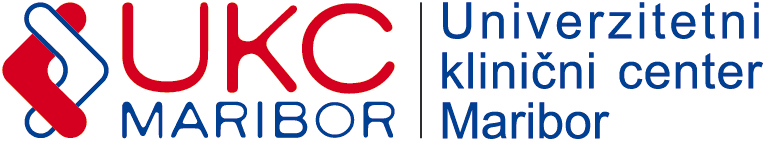 Številka povabila:43/2020Datum: 12.05. 2020POVPRAŠEVANJESpoštovani! Vabimo vas k oddaji ponudbe za: RAZNEGA DROBNEGA INVENTARA.Specifikacija zahtev naročnika: Objekt: Oddelek za žilno kirurgijo.- 1 kom odcejevalnik za posodo- 1 kom nož za kruh (žagica)- 1 kom nož navadni-večji tanki- 2 kom pvc deska za rezanje- 1 kom džezva za kavo -velika (emajl)- 1 kom sušilnik za laseRok za sprejem ponudb: 14.05.2020 do 12:00 ure. Merilo za izbor: Najnižja končna vrednost ponudbe v EUR brez DDV. Pri oblikovanju cene upoštevajte: Plačilo: 60 dni od prejema pravilno izstavljenega računa; popuste in rabate; davek na dodano vrednost (izkazati je potrebno stopnjo in znesek DDV); morebitne druge stroške (drobni in vezni material, prevozni stroški, dnevnice, …). Ponudbo pošljite na e-poštni naslov: blanka.rajner@ukc-mb.siPripravila:Ekonom. Referent:Blanka Rajner  